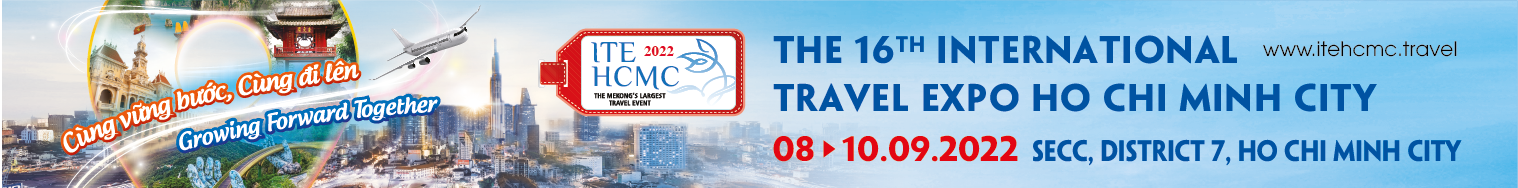 Please read carefully before completing the Registration Form for being an ITE HCMC Hosted Buyer1. The ITE HCMC Hosted Buyers Program will be implemented at Saigon Exhibition & Convention Center (SECC), 799 Nguyen Van Linh Street, District 7, Ho Chi Minh City, Vietnam as a part of the official program of ITE HCMC 2022 which will be held from 8 to 10 September 2022.2. ITE HCMC 2022 is opened to all suppliers of international & ASEAN tourism products and services as well as buyers from around the world and such other tourism related establishments promoting tourist traffic to and within the region. ITE HCMC Buyers include travel wholesalers, retailers, agents, convention and incentive organizers and other establishments dealing in outbound travel to Vietnam, Cambodia, Laos, Myanmar and Thailand.3. All Buyers who are confirmed to participate are required to complete the following:a. ITE HCMC Confirmed Buyer Registration Formb. ITE HCMC Buyer Questionnaire Formand submit such forms to ITE HCMC Hosted Buyer Registration Committee within 5 working days from the date of the confirmation letter with a required payment of US$150 as the Administration Fee and a deposit of US$350 as the Performance Bond.Please kindly be noted that the Performance Bond is to guarantee the participation of the Buyer in the Program and will be refunded after the Buyer completes the schedule with the Organizing Board.4. Please email ITE HCMC Buyer Registration Form and Questionnaire to: Hosted Buyer Team via buyer@itehcmc.travelImportant: All qualified Buyers approved by the Buyer Advisory Committee are required to make a payment of US$150 as the Administration Fee and a deposit of US$350 as the Performance Bond.Fees or Charges1. All fees are to be paid in US Dollars.2. ITE HCMC Hosted Buyer Administration Fee is US$150 and the payment must be made in full, exclusive of any bank fee or charge involved which shall be for the account of Buyer.3. Vietnam banking regulations stipulate a surcharge for any remittance by bank draft and telegraphic transfer. If you remit by bank draft or telegraphic transfer, the above bank fee shall be charged on the Buyer and will be deducted in the Performance Bond.4. Please email a telegraphic transfer slip or a copy of pay in slip with buyer’s name and company name stated clearly on it.Payment by telegraphic transfer and bank draft must be made payable and send to the ITE HCMC Buyer Registration Committee. Payment may be remitted directly to the following:Subject: ITE HCMC 2022 Buyer Registration – [Buyer’s full name] – [Ref No]Cancellation, Substitution and Refund1. The ITE HCMC Buyer Registration must be notified in writing (by email) of any cancellation or delegate substitution, with receipt acknowledgement from the ITE HCMC Buyer Registration Committee.2. No refund shall be made for cancellation for all Buyers.3. All refunds (if any) will only be remitted after the close of ITE HCMC 2022.4. An administration fee of US$60 will be levied on every substitution made for a Buyer Registration.5. Lost badges will be replaced upon payment of an administrative fee of US$20.
Entitlement1. Only duly registered ITE HCMC Buyers and Sellers are allowed to participate in ITE HCMC Buyers Program.2. Admission to ITE HCMC Buyers area will be strictly on the basis of ITE HCMC Buyers name badges. All Buyers and Sellers are required to wear their badges at all times in the ITE HCMC Buyers area.3. Hosted Buyers, after approval from the Buyer Advisory Committee, will be provided each with a complimentary round trip air ticket and accommodation, of which the details and conditions will be advised later.4. Complimentary transfers will be provided for all Buyers staying at the Official Hotels.5. Special accommodation rates at the Official Hotels will be provided for Non-Hosted Buyers.Acceptance of registrationThis application, when signed and stamped, shall serve as an agreement between the applicant of the organization and the ITE HCMC Hosted Buyers Committee that the above terms and conditions have been read and understood by the applicant. The ITE HCMC Hosted Buyers Committee reserves the right to reject any application which is incomplete or does not comply with the above terms and conditions.Account No.Account NameA/C TypeCurrency0011370796403Full: C.I.S VIETNAM ADVERTISING & EXHIBITION JSC
Abbreviation: C.I.S VIETNAM., JSCCurrent AccountUSDBank name:JOINT - STOCK COMMERCIAL BANK FOR FOREIGN TRADE OF VIETNAMJOINT - STOCK COMMERCIAL BANK FOR FOREIGN TRADE OF VIETNAMJOINT - STOCK COMMERCIAL BANK FOR FOREIGN TRADE OF VIETNAMBank branch:OPERATION CENTREOPERATION CENTREOPERATION CENTREBank address:11 LANG HA, THANH CONG W., BA DINH DIST., HANOI, VIETNAM11 LANG HA, THANH CONG W., BA DINH DIST., HANOI, VIETNAM11 LANG HA, THANH CONG W., BA DINH DIST., HANOI, VIETNAMSWIFT Code:BFTV VNVX 001BFTV VNVX 001BFTV VNVX 001We confirm Hosted Buyer Conditionsaccording to the above information.Date …………/ …………./ 2022Signature & StampPlease complete the ITE HCMC Confirmed Buyer Registration Form and ITE HCMC Buyer Questionnaire and email both soft copies and scanned copies with signature and company stamp to: Hosted Buyer Team via buyer@itehcmc.travel All qualified Buyers approved by the Buyer Advisory Committee are required to make a payment of US$150 as the Administration Fee and a deposit of US$350 as the Performance Bond. Please kindly be noted that the Performance Bond is to guarantee the participation of the Buyer in the Program and will be refunded after the Buyer completes the schedule with the Organizing Board.Company Information (Please type in CAPITALS)Company Information (Please type in CAPITALS)Company Information (Please type in CAPITALS)Company Information (Please type in CAPITALS)Company Information (Please type in CAPITALS)Company Information (Please type in CAPITALS)Company Information (Please type in CAPITALS)Company Information (Please type in CAPITALS)Company:*Address:* City / State:*Postal Code:*  Tel:* Country:*  Fax: Email:*  Website:* Recommendation Code:The core travel products/services provided by your organization:* Corporate Travel Buyer 	Event Planners Corporate Travel BuyersMICE Buyer Meeting Planners Companies with Incentive Programs    Incentive Houses Professional Conference OrganiserInternational Associations Destination Management Companies Leisure Buyer	Outbound Tour Operator/Travel Agent Others, please specify: ………………………..Corporate Travel Buyer 	Event Planners Corporate Travel BuyersMICE Buyer Meeting Planners Companies with Incentive Programs    Incentive Houses Professional Conference OrganiserInternational Associations Destination Management Companies Leisure Buyer	Outbound Tour Operator/Travel Agent Others, please specify: ………………………..Corporate Travel Buyer 	Event Planners Corporate Travel BuyersMICE Buyer Meeting Planners Companies with Incentive Programs    Incentive Houses Professional Conference OrganiserInternational Associations Destination Management Companies Leisure Buyer	Outbound Tour Operator/Travel Agent Others, please specify: ………………………..Corporate Travel Buyer 	Event Planners Corporate Travel BuyersMICE Buyer Meeting Planners Companies with Incentive Programs    Incentive Houses Professional Conference OrganiserInternational Associations Destination Management Companies Leisure Buyer	Outbound Tour Operator/Travel Agent Others, please specify: ………………………..Corporate Travel Buyer 	Event Planners Corporate Travel BuyersMICE Buyer Meeting Planners Companies with Incentive Programs    Incentive Houses Professional Conference OrganiserInternational Associations Destination Management Companies Leisure Buyer	Outbound Tour Operator/Travel Agent Others, please specify: ………………………..Corporate Travel Buyer 	Event Planners Corporate Travel BuyersMICE Buyer Meeting Planners Companies with Incentive Programs    Incentive Houses Professional Conference OrganiserInternational Associations Destination Management Companies Leisure Buyer	Outbound Tour Operator/Travel Agent Others, please specify: ………………………..Corporate Travel Buyer 	Event Planners Corporate Travel BuyersMICE Buyer Meeting Planners Companies with Incentive Programs    Incentive Houses Professional Conference OrganiserInternational Associations Destination Management Companies Leisure Buyer	Outbound Tour Operator/Travel Agent Others, please specify: ………………………..Corporate Travel Buyer 	Event Planners Corporate Travel BuyersMICE Buyer Meeting Planners Companies with Incentive Programs    Incentive Houses Professional Conference OrganiserInternational Associations Destination Management Companies Leisure Buyer	Outbound Tour Operator/Travel Agent Others, please specify: ………………………..Type of Events/Tours Organized:*Adventure ToursExhibitionsSpecial Interest ToursConventionsIncentive ToursConventionsIncentive ToursCruiserLeisure TravelCruiserLeisure TravelCruiserLeisure TravelEco-ToursMeetingsEco-ToursMeetingsType of Events/Tours Organized:*Adventure ToursExhibitionsSpecial Interest ToursOthers, please specify: ………………………………….Others, please specify: ………………………………….Others, please specify: ………………………………….Others, please specify: ………………………………….Others, please specify: ………………………………….Others, please specify: ………………………………….Others, please specify: ………………………………….Number of Tour Groups you organize per year:*Less than 2081 – 10021 – 40101 or above21 – 40101 or above41 – 6041 – 6041 – 6061 – 8061 – 80The average Number of People of Tour Groups:*Less than 2081 – 10021 – 40101 or above21 – 40101 or above41 – 6041 – 6041 – 6061 – 8061 – 80Number of FIT Travelers you handle per year:*1 – 1,1001,001 – 5,0001,001 – 5,0005,001 – 10,0005,001 – 10,0005,001 – 10,000The average length of stay per Tour Group:*1 – 3 nights16 nights or above4 – 6 nights4 – 6 nights10 – 12 nights10 – 12 nights10 – 12 nights13 – 15 nights13 – 15 nightsYour Job Responsibility / Responsibilities:*DecideRecommendRecommendAdviseAdviseAdviseYour Job Responsibility / Responsibilities:*Others, please specify: …………………….Others, please specify: …………………….Others, please specify: …………………….Others, please specify: …………………….Others, please specify: …………………….Others, please specify: …………………….Others, please specify: …………………….Others, please specify: …………………….How many employees does your company have?:*1 – 3032 – 7032 – 7072 – 10072 – 10072 – 100How many employees does your company have?:*Others, please specify: …………………………….Others, please specify: …………………………….Others, please specify: …………………………….Others, please specify: …………………………….Others, please specify: …………………………….Others, please specify: …………………………….Others, please specify: …………………………….Others, please specify: …………………………….Which CLMTV markets do you buy from:*CambodiaVietnamLaosLaosMyanmarMyanmarMyanmarThailandThailandWhich CLMTV markets do you plan to develop:*CambodiaVietnamLaosLaosMyanmarMyanmarMyanmarThailandThailandWhich Non-CLMTV markets do you buy from:* South East Asia East Asia South Asia Middle East Russia/ Scandinavia/ CIS Australia, New Zealand, Cook Islands, Micronesia and the Pacific Islands Europe Africa Canada/ US Caribbean/ South America None South East Asia East Asia South Asia Middle East Russia/ Scandinavia/ CIS Australia, New Zealand, Cook Islands, Micronesia and the Pacific Islands Europe Africa Canada/ US Caribbean/ South America None South East Asia East Asia South Asia Middle East Russia/ Scandinavia/ CIS Australia, New Zealand, Cook Islands, Micronesia and the Pacific Islands Europe Africa Canada/ US Caribbean/ South America None South East Asia East Asia South Asia Middle East Russia/ Scandinavia/ CIS Australia, New Zealand, Cook Islands, Micronesia and the Pacific Islands Europe Africa Canada/ US Caribbean/ South America None South East Asia East Asia South Asia Middle East Russia/ Scandinavia/ CIS Australia, New Zealand, Cook Islands, Micronesia and the Pacific Islands Europe Africa Canada/ US Caribbean/ South America None South East Asia East Asia South Asia Middle East Russia/ Scandinavia/ CIS Australia, New Zealand, Cook Islands, Micronesia and the Pacific Islands Europe Africa Canada/ US Caribbean/ South America None South East Asia East Asia South Asia Middle East Russia/ Scandinavia/ CIS Australia, New Zealand, Cook Islands, Micronesia and the Pacific Islands Europe Africa Canada/ US Caribbean/ South America None South East Asia East Asia South Asia Middle East Russia/ Scandinavia/ CIS Australia, New Zealand, Cook Islands, Micronesia and the Pacific Islands Europe Africa Canada/ US Caribbean/ South America NoneHave you attended any of the following trade shows as a buyer in the last 24 months?:* ATF ITB Berlin, Germany ITB Asia, Singapore JATA, Japan WTM, UK IT&CMA PATA Others, please specify: …………………….. ATF ITB Berlin, Germany ITB Asia, Singapore JATA, Japan WTM, UK IT&CMA PATA Others, please specify: …………………….. ATF ITB Berlin, Germany ITB Asia, Singapore JATA, Japan WTM, UK IT&CMA PATA Others, please specify: …………………….. ATF ITB Berlin, Germany ITB Asia, Singapore JATA, Japan WTM, UK IT&CMA PATA Others, please specify: …………………….. ATF ITB Berlin, Germany ITB Asia, Singapore JATA, Japan WTM, UK IT&CMA PATA Others, please specify: …………………….. ATF ITB Berlin, Germany ITB Asia, Singapore JATA, Japan WTM, UK IT&CMA PATA Others, please specify: …………………….. ATF ITB Berlin, Germany ITB Asia, Singapore JATA, Japan WTM, UK IT&CMA PATA Others, please specify: …………………….. ATF ITB Berlin, Germany ITB Asia, Singapore JATA, Japan WTM, UK IT&CMA PATA Others, please specify: ……………………..Please mention some Vietnamese partners that you have worked with:Name of your partner in Vietnam (1): Company: Email address:Name of your partner in Vietnam (2): Company: Email address:Name of your partner in Vietnam (3): Company: Email address:Name of your partner in Vietnam (1): Company: Email address:Name of your partner in Vietnam (2): Company: Email address:Name of your partner in Vietnam (3): Company: Email address:Name of your partner in Vietnam (1): Company: Email address:Name of your partner in Vietnam (2): Company: Email address:Name of your partner in Vietnam (3): Company: Email address:Name of your partner in Vietnam (1): Company: Email address:Name of your partner in Vietnam (2): Company: Email address:Name of your partner in Vietnam (3): Company: Email address:Name of your partner in Vietnam (1): Company: Email address:Name of your partner in Vietnam (2): Company: Email address:Name of your partner in Vietnam (3): Company: Email address:Name of your partner in Vietnam (1): Company: Email address:Name of your partner in Vietnam (2): Company: Email address:Name of your partner in Vietnam (3): Company: Email address:Name of your partner in Vietnam (1): Company: Email address:Name of your partner in Vietnam (2): Company: Email address:Name of your partner in Vietnam (3): Company: Email address:Name of your partner in Vietnam (1): Company: Email address:Name of your partner in Vietnam (2): Company: Email address:Name of your partner in Vietnam (3): Company: Email address:Buyer-refers-Buyer Program: Refer your industry friends whom you think would benefit from taking part in ITE HCMCName of buyer (1): Company: Email address:Name of buyer (2): Company: Email address:Name of buyer (3): Company: Email address:Name of buyer (1): Company: Email address:Name of buyer (2): Company: Email address:Name of buyer (3): Company: Email address:Name of buyer (1): Company: Email address:Name of buyer (2): Company: Email address:Name of buyer (3): Company: Email address:Name of buyer (1): Company: Email address:Name of buyer (2): Company: Email address:Name of buyer (3): Company: Email address:Name of buyer (1): Company: Email address:Name of buyer (2): Company: Email address:Name of buyer (3): Company: Email address:Name of buyer (1): Company: Email address:Name of buyer (2): Company: Email address:Name of buyer (3): Company: Email address:Name of buyer (1): Company: Email address:Name of buyer (2): Company: Email address:Name of buyer (3): Company: Email address:Name of buyer (1): Company: Email address:Name of buyer (2): Company: Email address:Name of buyer (3): Company: Email address:Personal Data (Please type in CAPITALS)Personal Data (Please type in CAPITALS)Personal Data (Please type in CAPITALS)Personal Data (Please type in CAPITALS)Personal Data (Please type in CAPITALS)Personal Data (Please type in CAPITALS)Personal Data (Please type in CAPITALS)Personal Data (Please type in CAPITALS)Full name on passport:*Date of birth(DD/MM/YYYY):*Date of birth(DD/MM/YYYY):*Date of birth(DD/MM/YYYY):*Name on Badge:*Position/ Designation:*Position/ Designation:*Position/ Designation:*Contact Email:*Mobile:*Mobile:*Mobile:*Country of issue:*Nationality:*Gender on passport:*Gender on passport:*Gender on passport:*Passport No.:*Place of Issue:*Place of Issue:*Place of Issue:*Issue Date (DD/MM/YYYY):*Expiry Date (DD/MM/YYYY):*Expiry Date (DD/MM/YYYY):*Expiry Date (DD/MM/YYYY):*If you are making your own air travel and/or hotel accommodation arrangement in HO CHI MINH CITY, please indicate details below:If you are making your own air travel and/or hotel accommodation arrangement in HO CHI MINH CITY, please indicate details below:If you are making your own air travel and/or hotel accommodation arrangement in HO CHI MINH CITY, please indicate details below:If you are making your own air travel and/or hotel accommodation arrangement in HO CHI MINH CITY, please indicate details below:If you are making your own air travel and/or hotel accommodation arrangement in HO CHI MINH CITY, please indicate details below:If you are making your own air travel and/or hotel accommodation arrangement in HO CHI MINH CITY, please indicate details below:If you are making your own air travel and/or hotel accommodation arrangement in HO CHI MINH CITY, please indicate details below:If you are making your own air travel and/or hotel accommodation arrangement in HO CHI MINH CITY, please indicate details below:If you are making your own air travel and/or hotel accommodation arrangement in HO CHI MINH CITY, please indicate details below:Arrival date and time:(DD/MM/YYYY)Flight No:Flight No:Flight No:Departure date and time:(DD/MM/YYYY)Flight No:Flight No:Flight No:COMPLIMENTARY POST SHOW TOUR:COMPLIMENTARY POST SHOW TOUR:COMPLIMENTARY POST SHOW TOUR:COMPLIMENTARY POST SHOW TOUR:COMPLIMENTARY POST SHOW TOUR:COMPLIMENTARY POST SHOW TOUR:COMPLIMENTARY POST SHOW TOUR:COMPLIMENTARY POST SHOW TOUR:COMPLIMENTARY POST SHOW TOUR:Special meal requests: Vegetarian  Halal meal Food allergies (Please indicate): …………………. Vegetarian  Halal meal Food allergies (Please indicate): …………………. Vegetarian  Halal meal Food allergies (Please indicate): …………………. Vegetarian  Halal meal Food allergies (Please indicate): …………………. Vegetarian  Halal meal Food allergies (Please indicate): …………………. Vegetarian  Halal meal Food allergies (Please indicate): …………………. Vegetarian  Halal meal Food allergies (Please indicate): …………………. Vegetarian  Halal meal Food allergies (Please indicate): ………………….Notes:(*) compulsory contentsNotes:(*) compulsory contentsNotes:(*) compulsory contentsWe confirm Hosted Buyer Registration according to the above information.Date …………/ …………./ 2022Signature & StampWe confirm Hosted Buyer Registration according to the above information.Date …………/ …………./ 2022Signature & StampWe confirm Hosted Buyer Registration according to the above information.Date …………/ …………./ 2022Signature & StampWe confirm Hosted Buyer Registration according to the above information.Date …………/ …………./ 2022Signature & StampWe confirm Hosted Buyer Registration according to the above information.Date …………/ …………./ 2022Signature & StampWe confirm Hosted Buyer Registration according to the above information.Date …………/ …………./ 2022Signature & Stamp